بسمه تعالی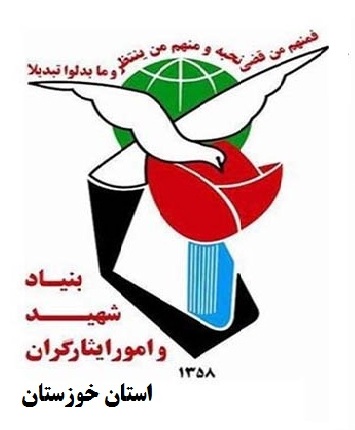 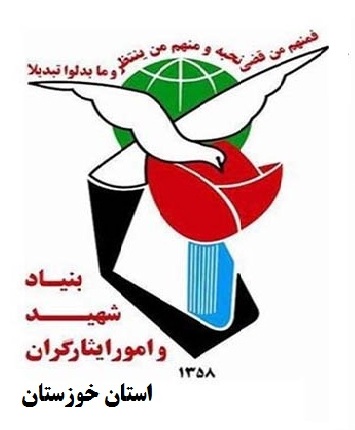 سـوالات مسابقه سـوم خـردادبرگرفته ازکتاب خونین شهرا-لغو کدام قرارداد از اهداف عراق برای جنگ با ایران بود؟الف: قرارداد ۱۹۸۱ الجزایر    ب)کنوانسیون بن      ج)اتحاد ایران-هابسبورگ      د)قرارداد ۱۹۷۵ الجزایر2- کدام مکان در جریان حمله به خرمشهر نقش ستاد عملیات و فرماندهی رزمندگان اسلام را ایفا می کرد؟الف) پلیس راه خرمشهر         ب)پل خرمشهر          ج)مسجد جامع خرمشهر                د)رودخانه کارون3- چه روزی خرمشهر سقوط کرد؟ الف)۳۱ شهریور ۱۳۵۹                 ب)۲ آبان ۱۳۵۹           ج)۲۳ مهر ۱۳۵۹               د)۷ مهر ۱۳۵۹4- سخنرانی آذر 1358 حضرت امام خمینی (ره) به تشکیل کدام نهاد مردمی انجامید؟ الف)سپاه پاسداران       ب)بسیج                     ج)بنیاد شهید             د)کمیته انقلاب اسلامی5- کدام عملیات به عنوان سرآغاز مرحله جدیدی از تاکتیک های ابتکاری نیروهای مردمی به شمار می رود؟ الف۱)عملیات نصر        ب)عملیات توکل         ج)عملیات کربلای۳       د)عملیات امام مهدی(عج)6 -اولین همکاری وسیع ارتش و سپاه برای شکستن حصر آبادان در کدام عملیات صورت گرفت؟الف)عملیات ثامن الائمه       ب)عملیات بیت‌المقدس       ج)عملیات کربلای ۵     د)عملیات فتح‌المبین۷-در کدام مرحله از عملیات بیت‌المقدس، نیروهای اسلام موفق به رسیدن به مرز بین‌المللی و پایان دادن به اشغال مرزهای جمهوری اسلامی شدند؟الف) مرحله‌ی اول                    ب)مرحله‌ی دوم                ج)مرحله‌ی سوم           د) مرحله‌ی چهارم۸- کدام یک از قرارگاه‌ های زیر از  قرارگاه‌های اصلی عملیات بیت‌المقدس نبود؟ الف)قرارگاه قدس              ب)قرارگاه فتح               ج)قرارگاه نجف                د)قرارگاه نصر9-آزاد سازی خرمشهر چه مقدار به طول انجامید؟الف)کمتر از ۴۸ ساعت             ب)۷۲ ساعت              ج)۱۲ ساعت              د)۲۴ ساعت۱۰- کدامیک از موارد زیر، از اقدامات امریکا پس از پایان جنگ بودند؟  الف)تشکیل جبهه میانه‌روی عرب    ب)تلاش برای حفظ صدام    ج)اجبار ایران به پذیرش پیمان صلح     د)همه‌ی مواردباآرزوی موفقیت وپیروزی